Geef je talent een podium!Tijdens deze lessen ga je een challenge aan met jezelf! Je gaat op zoek naar wat jouw talenten zijn, je valkuilen, wat jou motiveert en hoe je anderen helpt. Tevens ga je op zoek naar hoe jij organiseert, hoe je anderen in beweging brengt en hoe je leert. Je levert diverse producten in per week. Uiteindelijk laat je met het eindproduct zien wie jij bent en waarom jij geschikt bent voor het beroep waar je voor hebt gekozen.Doelen:-Je weet wat je talenten zijn.-Je hebt inzicht hoe jouw talenten bij je opleiding passen.-Je presenteert op een (bij jou passende) creatieve manier wie je bent en wat jouw talenten zijn.Werkprocessen bij jouw beroepsopleiding:  (aan te vullen per opleiding)B1-K1-W1:  B1-K1-W2:  B1-K1-W3:  B1-K1-W4:  B1-K1-W6:  B1-K1-W7:  B1-K1-W8:  B1-K1-W9:  P2-K1 P2-K1-P2-K1-P2-K1-Opdracht 1. Talent, wat is het?Bekijk deze filmpjes over talent: http://pakjepodium.com/talenten/https://www.youtube.com/watch?v=BeTgtRdOt1Ihttps://www.youtube.com/watch?v=zTSsOpIj55Mhttps://www.youtube.com/watch?v=qqSJTPmu0FYMaak een CANVA (via www.canva.com) over wat TALENT betekent voor jou!Via https://www.mindmeister.com/nl mag het ook.Opdracht 2. Talenten, welke zie je zelf en welke ziet een ander bij je.Voor deze opdracht werk je met 2-en. Voorwaarde is dat je de ander ruim voldoende kent om zijn/haar talenten te kunnen benoemen. (indien er een oneven aantal studenten is, dan 1x met 3-en)Hieronder zie je een overzicht van alle talenten zoals Luk Dewulf deze heeft beschreven en die terug te vinden zijn op de site http://pakjepodium.com/talenten/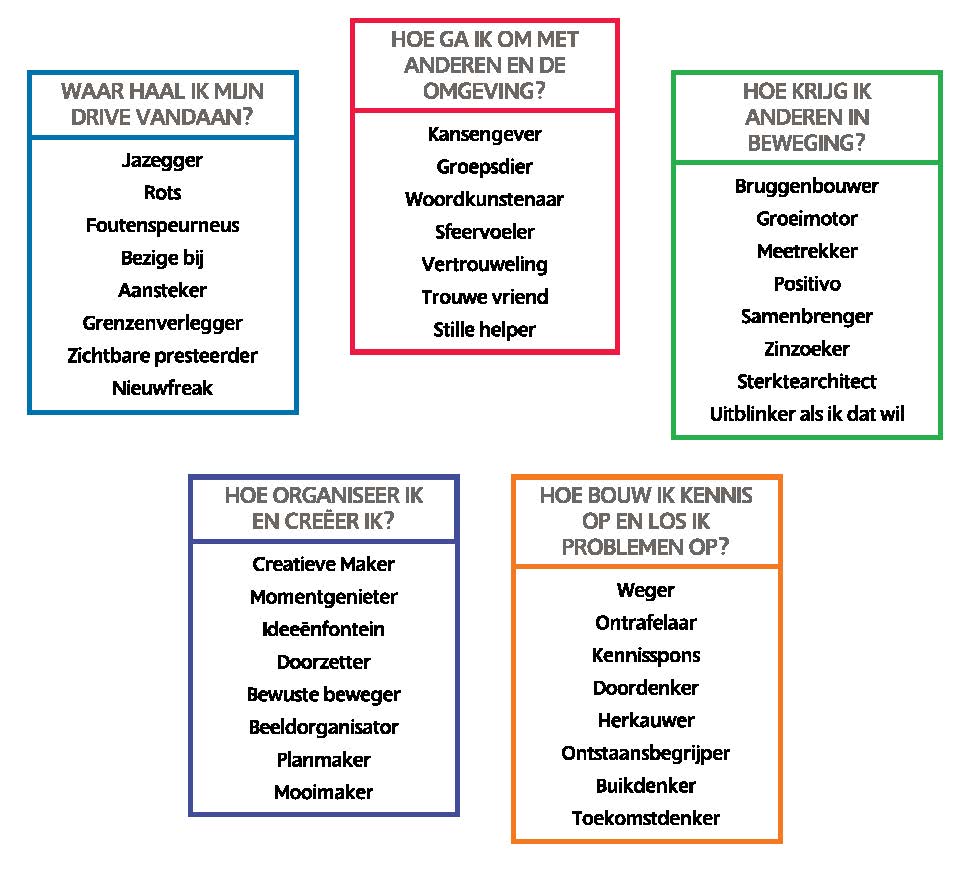 Zoals je ziet, verdeeld over 5 gebieden Ieder talent heeft een eigen tabblad waarop omschrijving, werkomgeving, oppassen en verbeteren beschreven staan. Voor deze opdracht hoef je telkens alleen de omschrijving te lezen!  Lees telkens van ieder blok van talenten alle omschrijvingen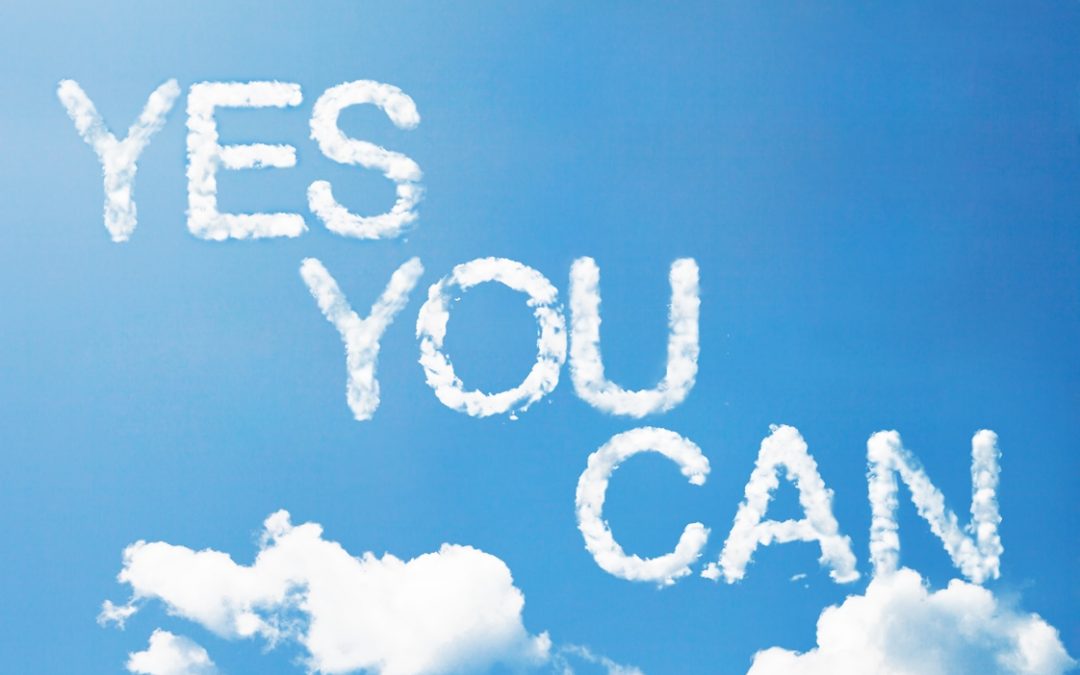 Kruis in de overzichten hieronder aan welke 3 je het best bij jezelf vind passen.Doe dat ook voor degene waarmee je samenwerkt. (wissel lijst even uit!)Vergelijk de lijsten en bespreek eventuele verschillen. Schrijf dat er onder, ieder in het eigen documenthttp://www.pakjepodium.com/talenten/waar-haal-ik-mijn-drive-vandaan/Waarschijnlijk zijn er verschillen. Vraag aan de ander om toelichting en beschrijf in minimaal 25 woorden waarmee de ander die talenten (die je niet bij jezelf zag) onderbouwt. …………………………………………………………………………………………………..…………………………………………………………………………………………………..…………………………………………………………………………………………………..http://www.pakjepodium.com/talenten/hoe-ga-ik-om-met-anderen-en-de-omgeving/Waarschijnlijk zijn er verschillen. Vraag aan de ander om toelichting en beschrijf in minimaal 25 woorden waarmee de ander die talenten (die je niet bij jezelf zag) onderbouwt. …………………………………………………………………………………………………..…………………………………………………………………………………………………..…………………………………………………………………………………………………..http://www.pakjepodium.com/talenten/hoe-krijg-ik-anderen-in-beweging/Waarschijnlijk zijn er verschillen. Vraag aan de ander om toelichting en beschrijf in minimaal 25 woorden waarmee de ander die talenten (die je niet bij jezelf zag) onderbouwt. …………………………………………………………………………………………………..…………………………………………………………………………………………………..…………………………………………………………………………………………………..http://www.pakjepodium.com/talenten/hoe-organiseer-en-creeer-ik/Waarschijnlijk zijn er verschillen. Vraag aan de ander om toelichting en beschrijf in minimaal 25 woorden waarmee de ander die talenten (die je niet bij jezelf zag) onderbouwt. …………………………………………………………………………………………………..…………………………………………………………………………………………………..…………………………………………………………………………………………………..http://www.pakjepodium.com/talenten/hoe-bouw-ik-kennis-op-en-los-ik-problemen-op/Waarschijnlijk zijn er verschillen. Vraag aan de ander om toelichting en beschrijf in minimaal 25 woorden waarmee de ander die talenten (die je niet bij jezelf zag) onderbouwt. …………………………………………………………………………………………………..…………………………………………………………………………………………………..…………………………………………………………………………………………………..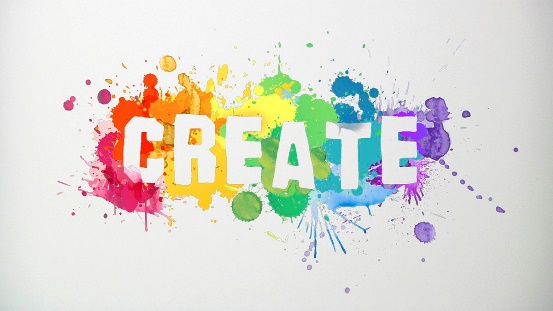 Opdracht 3.Gebruik deze handleiding: http://pakjepodium.com/wp-content/uploads/2020/03/Talentbuilder-handleiding-Leijgraaf.pdfVoor het maken van de test zijn er 2 mogelijkheden:Het kan zijn dat je een eigen account  hebt voor Mytalentbuilder.com, geeft meer mogelijkheden, ook in je verdere ontwikkeling en loopbaan. Je hebt dan zelf alle gegevens om de test te maken.Indien bovenstaande niet via boekenlijst of zo is geregeld, stuur een mail naar: talent@leijgraaf.nl om tests te maken. Je krijgt dan de inloggegevens. En stuur een mail als je klaar bent met de tests.Maak de tests (talenten, talenten overdrijven, 360 graden feedback) om erachter te komen wat jouw talenten zijn via: http://pakjepodium.com/talententest/Als je de test helemaal afgerond hebt, kun je via printen-pdf printer een document maken waarin jouw talenten uitgebreid belicht worden en mogelijke valkuilen maar ook verbeteringen beschreven worden. Maak dit document!Je zorgt dat je deze PDF (uitkomsten) deelt met je docent.Werkprocessen bij jouw beroepsopleiding:  (aan te vullen per opleiding)B1-K1-W1:  B1-K1-W2:  B1-K1-W3:  B1-K1-W4:  B1-K1-W6:  B1-K1-W7:  B1-K1-W8:  B1-K1-W9:  P2-K1 P2-K1-P2-K1-P2-K1-Vergelijk de talenten uit de tests met de werkprocessen die bij jouw opleiding horen? Zijn er raakvlakken? Verwerk dit in een overzicht, wat je toevoegt aan je testresultaten..Opdracht 4. Pak je podium en laat zien wie jij bent en wat jij kan.Pak je podium! Laat je talenten zien in een bepaalde werkvorm:Ga naar: http://www.pakjepodium.com/home/Kies een manier om jezelf en jouw talenten een podium te geven!Werk deze uit, laat je docent tussentijds weten waar je aan werkt. Voor enkele van de benoemde mogelijkheden heb je de hulp nodig van je docent, soms moet je met meer mensen er aan werken. Dus werk je plan goed uit, eventueel ook met een storyboard.Mocht je nog een andere manier bedenken, overleg even met je docent, want er is altijd meer mogelijk.Maak deze vorm digitaal (als dit nog niet het geval is) en verwerk het in 1 film/foto over jezelf.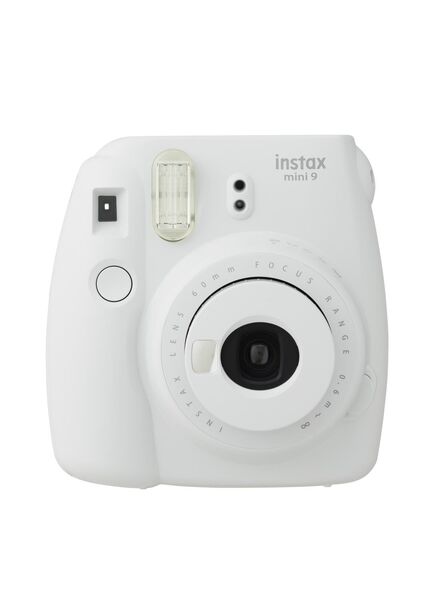 Week 1 & 2:  Talent: wat is het en welke talenten bezit ik?Waar haal ik mijn drive vandaan?Jouw beste 3De beste 3 volgens de anderAansteker Bezige bij Foutenspeurneus GrenzenverleggerJazegger NieuwfreakRotsZichtbare presteerder HOE GA IK OM MET ANDEREN EN DE OMGEVING?Jouw beste 3De beste 3 volgens de anderGroepsdier Kansengever SfeervoelerStille helperTrouwe vriend Vertrouweling WoordkunstenaarHOE KRIJG IK ANDEREN IN BEWEGING?Jouw beste 3De beste 3 volgens de anderBruggenbouwer  GroeimotorMeetrekker Positivo SamenbrengerSterktearchitectUitblinker als ik dat wilZinzoekerHOE ORGANISEER IK EN CREËER IK?Jouw beste 3De beste 3 volgens de anderBeeldorganisator Bewuste beweger Creatieve MakerDoorzetter ldeeënfontein Momentgenieter MooimakerPlanmaker HOE BOUW IK KENNIS OP EN LOS IK PROBLEMEN OP?Jouw beste 3De beste 3 volgens de anderBuikdenkerDoordenker HerkauwerKennisspons Ontrafelaar Ontstaansbegrijper ToekomstdenkerWeger Week 3: Testen van je talentenProducten week 3: Testuitslag in pdf vanuit talententest.Overzicht vergelijking talenten uit de tests met de werkprocessen van jouw opleidingWeek 4 & 5: Laat zien WIE jij bent en WAT jij kan!Producten week 4 & 5: Digitaal eindproduct (podium) Wie jij bent en WAT jij kan.OpdrachtAfgerond 1 2 34 